教育部體育署「校園性騷擾、性侵害及性霸凌防治手冊」校園宣傳座談會實施辦法依教育部體育署108年2月13日臺教體署學(一)字第1080005193號函核定計畫辦理。計畫目的：教育部體育署已出版《校園性騷擾、性侵害及性霸凌防治手冊-學生體育活動參與中學篇》，為強化中等學校學生之校園性別事件防治教育意識與正確的性別態度，並傳遞校園內正確體育活動之身體接觸觀念，特規劃辦理校園宣傳座談會。貳、主辦單位：教育部體育署參、承辦單位：國立體育大學肆、辦理期間：預定於本(108)年4月至11月辦理校園宣傳座談會，每場次約2小時(依申辦學校之時間配合辦理)。伍、校園宣傳座談會程序表：陸、辦理方式：申請對象：全國高級中等學校及國民中學。辦理梯次：北區14場次、中區10場次、南區10場次、東區4場次、離島2場次(屆時依實際申請地區進行調整)。於截止申辦日期後兩週，由承辦單位彙整、教育部體育署評估後，另行通知申請辦理通過之學校。柒、協辦學校配合事項：請有意申辦學校於108年3月22日之前，辦理線上報名程序。安排座談會的場地及時間：請視學校行事曆可安排之時段及第二順位時段進行填寫，並提供適合進行座談會之場地、器材（含：播放PPT簡報之設備、麥克風、音響及桌椅等）。安排參加座談會人員：請依學校適合的場地安排學生參加，如場地許可，歡迎安排老師及志工人員參加。捌、報名方式：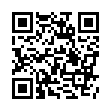 活動網址：http://member.webdo.cc/event/index.php報名程序：首頁上方→校園宣傳座談會→講座報名表如成功申辦之學校，本校將另行發函通知確認，並請申辦學校於舉辦座談會後二週內於線上填寫回饋單玖、本計畫承辦人員聯絡方式：    國立體育大學推廣教育中心 李欣怡小姐聯絡電話：03-3283201轉8109傳真電話：03-3979283e-mail：cindy1025052@ntsu.edu.tw預計時間程      序10分鐘校園宣傳座談會開始【主持人致詞並介紹與會貴賓】20分鐘短片播放【校園宣導短片】60分鐘專家分享【專家案例說明、經驗分享】20分鐘問題時間【學生提問+有獎徵答】10分鐘主持人結論【結語】校園宣傳座談會結束校園宣傳座談會結束